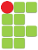 Ministério da EducaçãoSecretaria de Educação Profissional e TecnológicaInstituto Federal Educação, Ciência e Tecnologia de São PauloComitê de Ética em PesquisaTermo de Consentimento Livre e Esclarecido(Este é apenas um guia para auxiliá-lo na elaboração do seu termo. Adapte-o conforme as necessidades e especificidades de sua pesquisa, lembrando a importância de utilizar linguagem compreensível para a população alvo)Você está sendo convidado para participar da pesquisa (descrição sucinta)__________________________________________. Os objetivos deste estudo são (descrição sucinta) _________________________________________. Você foi selecionado porque (método de seleção) ________________________________________ e sua participação não é obrigatória, nem remunerada. A qualquer momento você pode desistir de participar e retirar seu consentimento. Sua recusa não trará nenhum prejuízo em sua relação com o pesquisador ou com a instituição. Sua participação nesta pesquisa consistirá em (descrição sucinta)_________________________________________. Os riscos relacionados com sua participação são (descrição sucinta) _______________________________________. Os benefícios relacionados com a sua participação são (descrição sucinta)__________________________________. As informações obtidas através dessa pesquisa serão confidenciais e asseguramos o sigilo sobre sua participação. Os dados não serão divulgados de forma a possibilitar sua identificação (informar, conforme o método utilizado na pesquisa, como o pesquisador protegerá os dados coletados, assegurará o sigilo e,  caso haja possibilidade de identificação, como garantirá a privacidade do participante). Você receberá uma via deste termo onde constam o telefone e o endereço institucional do pesquisador principal e do CEP, podendo tirar suas dúvidas sobre o projeto e sua participação, agora ou a qualquer momento.		(assinatura do orientador)					(assinatura do aluno pesquisador)Declaro que entendi os objetivos, riscos e benefícios de minha participação na pesquisa e concordo em participar._______________________________________Participante da PesquisaAssinatura e nomeOBSERVAÇÃO: Incluir outras informações se pertinentes: - destino e guarda de materiais, inclusive autorização e destino da gravação, foto e/ou filmagem; - estudo multicêntrico; - pesquisas relacionadas com ações terapêuticas ou diagnósticas, explicitando os métodos alternativos, os riscos e benefícios de não os utilizar.TITULAÇÃO E NOME COMPLETO Orientador(a)E-mail: xxxx@xxx.xxEndereço – cidadeTelefone: (xx) xxxx-xxxx (coordenação do curso)TITULAÇÃO E NOME COMPLETO Orientador(a)E-mail: xxxx@xxx.xxEndereço – cidadeTelefone: (xx) xxxx-xxxx (coordenação do curso)NOME COMPLETO DO ALUNO PESQUISADOREstudante de Graduação? Pós-Graduação / Bolsista de Iniciação CientíficaE-mail: xxxx@xxx.xxEndereço – cidadeTelefone: (xx) xxxx-xxxx NOME COMPLETO DO ALUNO PESQUISADOREstudante de Graduação? Pós-Graduação / Bolsista de Iniciação CientíficaE-mail: xxxx@xxx.xxEndereço – cidadeTelefone: (xx) xxxx-xxxx COMITÊ DE ÉTICA EM PESQUISARua Pedro Vicente, 625 Canindé – São Paulo/SPTelefone: (11) 3775-4569E-mail: cep_ifsp@ifsp.edu.brCOMITÊ DE ÉTICA EM PESQUISARua Pedro Vicente, 625 Canindé – São Paulo/SPTelefone: (11) 3775-4569E-mail: cep_ifsp@ifsp.edu.brCOMITÊ DE ÉTICA EM PESQUISARua Pedro Vicente, 625 Canindé – São Paulo/SPTelefone: (11) 3775-4569E-mail: cep_ifsp@ifsp.edu.br